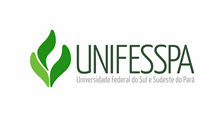 UNIVERSIDADE FEDERAL DO SUL E SUDESTE DO PARÁ - UNIFESSPAINSTITUTO DE LINGUÍSTICA, LETRAS E ARTES - ILLAPROGRAMA DE MESTRADO EM LETRAS - POSLETDisciplina: Tópicos Especiais em Linguística I: Linguística AplicadaNatureza: Optativa - TópicosCarga Horária: 60 horas/04 créditosSemestre: 2021/2Responsáveis: Profa. Dra. Maysa de Pádua Teixeira Paulinelli EmentaArcabouço teórico da Linguística aplicada. Contribuições da Linguística Aplicada por meio do estudo de temas centrados na sala de aula, considerando a interligação entre as práticas e os diversos posicionamentos teóricos existentes em torno de cada tema.  Representações/crenças sobre a aprendizagem de línguas.  A Linguística Aplicada e a formação de professores. Concepções de língua, concepções de ensino-aprendizagem, metodologias de ensino de línguas. Fundamentos teórico-metodológicos da avaliação. ObjetivosA disciplina visa a:- discutir sobre o percurso teórico da Linguística Aplicada ao ensino de línguas;- conscientizar que ensinar a Língua Portuguesa (LP) deixa de ser um mecanismo de imposição de regras organizadoras da variante padrão culta, materializada em textos de autores clássicos, para se tornar pré-requisito da mobilidade social;- mostrar que os avanços científicos e tecnológicos passíveis de modificar a atividade pedagógica têm na Linguística, na Psicologia e na Sociologia seu arcabouço teórico de ensino de LP;- compreender que as características da produção linguística são determinadas pelo relevo comunicativo, a partir de reflexões sobre o uso do livro didático, o ensino da produção de textos, da leitura, do vocabulário e da análise linguística.CronogramaAvaliaçãoA avaliação será cumulativa e contínua, envolvendo a participação dos discentes em diferentes atividades: leituras, discussões, análises de textos, aplicando os conceitos mobilizados durante a disciplina. Bibliografia (Provisória)AUTHIER-REVUZ, J. Palavras incertas: as não-coincidências do dizer. Trad. Cláudia R. C. Pfeiffer et. al. Campinas-SP: Editora da UNICAMP, 1998.CELANI, M. A. A. A relevância da Lingüística Aplicada na Formação de uma Política Educacional Brasileira. In: FORTKAMP, M.B.M. Aspectos da Lingüística Aplicada. Florianópolis: Insular, 2000.17-32. _______. Afinal, o que é lingüística aplicada? In PASCHOAL,M.S.Z. de; M..A. CELANI (Org.). Lingüística aplicada. Da aplicação da lingüística à transdisciplinaridade. São Paulo, Educ, 1992.CORACINI, M. J. R. F. (Org). O jogo discursivo na aula de leitura. Campinas: Pontes, 1995. CORACINI, M. J. R. F. (Org) Interpretação, autoria e legitimação do livro didático. São Paulo: Pontes, 1999. _______. Um fazer persuasivo. 2 ed. Campinas: Pontes, 2007. _______. O discurso da Linguística Aplicada e a questão da identidade. In: CORACINI, M. J. R. F.; BERTOLDO, E. S. (Orgs) O desejo da teoria e a contingência da prática. Discurso sobre/na sala de aula. Campinas: Mercado de Letras, 2001; p. 97-116.CORACINI, M. J. R. F.; BERTOLDO, E. S. (Orgs) O desejo da teoria e a contingência da prática. Discurso sobre/na sala de aula. Campinas: Mercado de Letras, 2001CORACINI, M.J.R.F. ; UYENO, Elzira Y.; MASCIA, Márcia M.A. (orgs.). Da letra ao Píxel e do píxel à letra: uma análise discursiva do e sobre o virtual Campinas-SP: Mercado de Letras, 2011.GUERRA, V. M. L. ; NASCIMENTO, C. A. G. S.; SOUZA, C. C. (Orgs.) Sociedades contemporâneas: diversidade e transdisciplinaridade. Campinas-SP: Pontes, 2016.KLEIMAN, A. A formação do professor: perspectivas da Lingüística Aplicada. Campinas: Mercado das Letras, 2001.LIMA, Regina Célia de C. P. (org.) Leitura: múltiplos olhares. Campinas-SP: Mercado de Letras; São João da Boa Vista-SP: Unifeob, 2005. Cap. 1.MASCIA, M.A A. Investigações discursivas na pós-modernidade. Campinas: Mercado de Letras, FAPESP, 2003.MOITA LOPES, L. P. (Org.) Linguística Aplicada na modernidade recente: Festschrift para Antonieta Celani. São Paulo: Parábola, 2013. 286p.MOITA LOPES, L. P. (Org. )Por uma Lingüística Aplicada Indisciplinar. São Paulo: Parábola Editorial, 2006. 279 p.ROCHA, Décio e DAHER, Del Carmen. Afinal, como funciona a Linguística Aplicada e o que pode ela se tornar?. DELTA: Documentação de Estudos em Lingüística Teórica e Aplicada [online]. 2015, v. 31, n. 1 [Acessado 7 Julho 2021] , pp. 105-141. Disponível em: <https://doi.org/10.1590/0102-445062753693134622>. ISSN 0102-4450. https://doi.org/10.1590/0102-445062753693134622.EncontroAtividade1Apresentação da Ementa da Disciplina, Formas de Avaliação e Discussão sobre a temática do percurso teórico da Linguística Aplicada.2Arcabouço teórico da Linguística Aplicada.3Atividades Teórico-Práticas I 4Concepções de língua e linguagem5Concepções de ensino-aprendizagem: práticas discursivas em sala de aula.6Atividades Teórico-Práticas II7Representações/crenças sobre a aprendizagem de línguas.8Representações/crenças sobre a aprendizagem de línguas.(cont.) 9Atividades Teórico-Práticas III10O texto escrito no contexto escolar.11Práticas discursivas em sala de aula. 12Atividades Teórico-Práticas IV13Conceito de avaliação nas perspectivas histórica, social, política e pedagógica.14Tendências contemporâneas nas práticas pedagógicas de avaliação da aprendizagem:15AvaliaçãoSIGNORINI, I. e M. C. CAVALCANTI (orgs.) Lingüística Aplicada e Transdisciplinaridade: Questões e Perspectivas. Campinas: Mercado de Letras, 2008.SILVA, A. P. N. Linguística Aplicada: O que é? Como se faz? São Paulo: Pntes Editores, 2001.ORLANDI, Discurso e Leitura. São Paulo: Cortez e Editora da UNICAMP, 1988.POSSENTI, S. Por que (não) ensinar gramática na escola. Campinas: Mercado de Letras, 1998. PINTO, J. P. ; FABRÍCIO, B. F. (orgs.) Exclusão social e microrresistências: a centralidade das práticas discursivo-identitárias. Goiânia: Cânone Editorial, 2013.PEREIRA, R. C. M.; ROCA, M. D. P. (org.) Linguística Aplicada: um caminho com diferentes acessos. São Paulo: Contexto, 2009.ROJO, R. Práticas de ensino em língua materna. In: KLEIMAN, A. B.; CAVALCANTI, M. C. (Orgs) Linguística Aplicada: suas faces e interfaces. Campinas: Mercado de Letras, 2007, p.339-357.